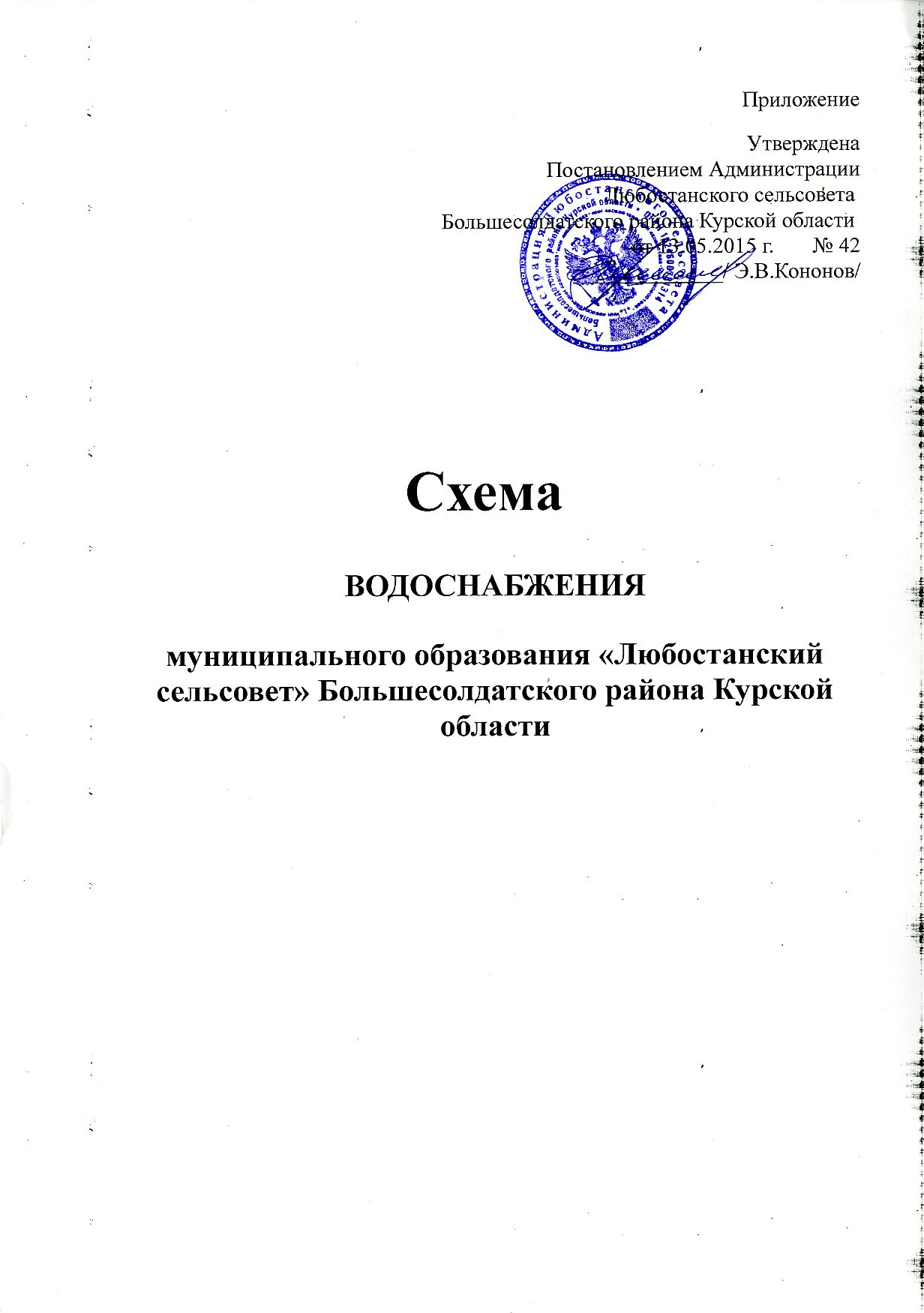 ОглавлениеУтверждена...............................................................................................................................1Схема.........................................................................................................................................1Введение....................................................................................................................................3Паспорт схемы водоснабжения на территории  муниципального образования «Любостанский  сельсовет» Большесолдатского  района  Курской области……………..6  1.Общие сведения...................................................................................................................8  Климат......................................................................................................................................8Водоснабжение МО «Любостанский сельсовет»..................................................................9Таблица №1...............................................................................................................................9   Земли водного фонда...........................................................................................................10   2.Характеристика существующего состояния коммунальной инфраструктуры......................................................................................................................11   Общие сведения о социально-экономическом положении  муниципального образования …........................................................................................................................113.Анализ  структуры системы водоснабжения....................................................................144.Перспектива системы водоснабжения...............................................................................165.Оценка капитальных вложений в новое строительство, реконструкцию и модернизацию объектов централизованных  систем водоснабжения...............................18Финансовые потребности  для реализации схемы..............................................................20 7.Ожидаемые результаты пр реализации  мероприятий программы.................................22Объемы и источники финансирования  мероприятий  муниципального образования  «Любостанский сельсовет» на 2015-2024 годы(млн.руб)..................................................23	ВведениеПроектирование системы водоснабжения представляет собой комплексную проблему, от правильного решения которой во многом зависят масштабы необходимых капитальных вложение в эту систему.         Схема водоснабжения  поселения – документ, содержащий материалы по обоснованию эффективного и безопасного функционирования системы водоснабжения, ее развития с учетом правового регулирования в области энергосбережения и повышения энергетической эффективности, санитарной и экологической безопасности.                   Схема водоснабжения муниципального образования «Любостанский сельсовет» Большесолдатского района Курской области на период до 2024года.-Постановления правительства Российской Федерации от 05.09.2013 года №782 «О схемах водоснабжения и водоотведения»;-Федерального закона от 01.12.2011 года №416-ФЗ «О водоснабжении и водоотведении»;- Федерального закона от 30.12.2004г. № 210-ФЗ «Об основах регулирования тарифов организаций коммунального комплекса»;- Водного кодекса Российской Федерации;-Генерального плана развития сельского поселения;- Распоряжения Главы Любостанского сельсовета Большесолдатского района Курской области «Об утверждении графика разработки схемы водоснабжения»; -эксплуатационной  документации; -документов  по хозяйственной и финансовой деятельности (действующие нормы и нормативы, тарифы и их составляющие);Целью разработки схемы водоснабжения   является разработка технических решений, направленных на обеспечение наиболее экономичным образом качественного и надежного водоснабжения потребителей при минимальном негативном воздействии на окружающую среду и используются следующие основные понятия:Водоподготовка – обработка воды, обеспечивающая ее использование в качестве питьевой или технической воды;Водоснабжение – водоподготовка, транспортировка и подача питьевой или технической воды абонентам с использованием централизованных или нецентрализованных систем холодного водоснабжения (холодное водоснабжение) или приготовление, транспортировка и подача горячей воды абонентам с использованием централизованных или нецентрализованных систем горячего водоснабжения (горячее водоснабжение);Водопроводная сеть – комплекс технологически связанных между собой инженерных сооружений, предназначенных для транспортировки воды, за исключением инженерных сооружений, используемых также в целях теплоснабжения.    Мероприятия охватывают следующие объекты системы коммунальной инфраструктуры:– в системе водоснабжения – водозаборы (подземные), станции водоподготовки,насосные станции, магистральные сети водопровода;      Схема предусматривает повышение качества предоставления коммунальных услуг для населения и создания условий для привлечения средств из внебюджетных источников для модернизации объектов коммунальной инфраструктуры.Основные   цели и задачи   схемы водоснабжения :	определение долгосрочной перспективы развития системы водоснабжения, обеспечения надежного водоснабжения наиболее экономичным способом при минимальном воздействии на окружающую среду, а также экономического стимулирования развития систем водоснабжения  и внедрения энергосберегающих технологий;	определение возможности подключения к сетям водоснабжения объекта капитального строительства и организации, обязанной при наличии технической возможности произвести такое подключение;	повышение надежности работы систем водоснабжения в соответствии
с нормативными требованиями;	минимизация затрат на водоснабжение  в расчете на каждого потребителя в долгосрочной перспективе;	обеспечение жителей населенных пунктов водоснабжением;	 строительство новых объектов производственного и другого назначения, используемых в сфере водоснабжения;	Улучшение качества жизни за последнее десятилетие обусловливает необходимость соответствующего развития коммунальной инфраструктуры существующих объектов.	Паспорт схемы водоснабжения  на территории муниципального образования «Любостанский сельсовет» Большесолдатского района Курской областиНаименованиеСхема водоснабжения  муниципального образования «Любостанский сельсовет» Большесолдатского района Курской области на период до 2024 года.Инициатор проектаГлава Любостанского сельсовета  Большесолдатского района Курской области.Нормативно-правовая база для разработки схемы 	Федеральный закон от 7 декабря 2011 года № 416-ФЗ «О водоснабжении и водоотведении»;	Федеральный закон от 30 декабря 2004 года № 210-ФЗ «Об основах регулирования тарифов организаций коммунального комплекса»;	Водный кодекс Российской Федерации от 03.06.2006 № 74 – ФЗ;	СП 31.13330.2012 «Водоснабжение. Наружные сети и сооружения».	Актуализированная редакция СНИП 2.04.02-84* Приказ Министерства регионального развития Российской Федерации от 29 декабря 2011 года № 635/14;	СП 32.13330.2012 «Канализация. Наружные сети и сооружения»;	Актуализированная редакция СНИП 2.04.03-85* Приказ Министерства регионального развития Российской Федерации № 635/11 СП (Свод правил) от 29 декабря 2011 года № 13330 2012;	СНиП 2.04.01-85* «Внутренний водопровод и канализация зданий» (Официальное издание), М.: ГУП ЦПП, 2003. Дата редакции: 01.01.2003;	Приказ Министерства регионального развития Российской Федерации от 6 мая2011 года № 204 «О разработке программ комплексного развития систем коммунальной инфраструктуры муниципальных образований».Способ достижения цели:	реконструкция существующих водозаборных узлов;	строительство централизованной сети магистральных водоводов, обеспечивающих возможность качественного снабжения водой населения и юридических лиц муниципального образования «Любостанский сельсовет» Большесолдатского района Курской области;  	реконструкция существующих сетей;	модернизация объектов инженерной инфраструктуры путем внедрения ресурсо- и энергосберегающих технологий;	установка приборов учета;	обеспечение подключения вновь строящихся (реконструируемых) объектов недвижимости к системам водоснабжения и водоотведения с гарантированным объемом заявленных мощностей в конкретной точке на существующем трубопроводе необходимого диаметра.Ожидаемые результаты от реализации мероприятий схемы1. Создание современной коммунальной инфраструктуры сельских населенныхпунктов.2. Повышение качества предоставления коммунальных услуг.3. Снижение уровня износа объектов водоснабжения.4. Улучшение экологической ситуации на территории поселения   5. Создание благоприятных условий для привлечения средств внебюджетныхисточников (в том числе средств частных инвесторов, кредитных средств и личных,средств граждан) с целью финансирования проектов модернизации и строительстваобъектов водоснабжения.6. Обеспечение сетями водоснабжения земельных участков,определенных для вновь строящегося жилищного фонда и объектов производственного, рекреационного и социально-культурного назначения.7. Увеличение мощности систем водоснабжения.Контроль исполнения инвестиционной программыОперативный контроль осуществляет Глава Любостанского сельсовета Большесолдатского района Курской области.1.Общие сведенияКлиматПо схематической карте климатического районирования для строительства территории России Любостанский сельсовет приурочен к району  II, подрайону II В.Любостанский сельсовет расположен в поясе умеренно-континентального климата с теплым летом и умеренно холодной зимой. Среднемесячная температура воздуха по району приведена в нижеследующей таблице. Таблица 2 Среднемесячная температура в Любостанском сельсоветеИзменение температуры воздуха летом и зимой идет постепенно, причем весной нарастание температуры идет быстрее. Максимальная температура летом достигает 390, минимальная зимой – 370. Осенние заморозки начинаются в среднем 4 октября, последние весенние наблюдаются до 1 мая. Число безморозных дней в году 157. Промерзание почвы начинается в ноябре, оттаивание почвы происходит в апреле с последующим нарастанием температуры.Устойчивые среднесуточные температуры выше 50 обуславливают начало вегетации ранних культур с 11 апреля, продолжительность вегетационного периода 192 дня.Среднегодовое количество атмосферных осадков составляет 598 мм. По месяцам они распределяются следующим образом:Таблица 2 Среднемесячное количество осадков в Любостанском сельсовете (мм).Наибольшее количество осадков выпадает в летние месяцы с апреля по октябрь, максимальное количество осадков приходится на июнь, июль, август.Появление снежного покрова наблюдается в среднем в первой декаде декабря. Число дней со снежным покровом – 110. Глубина сезонного промерзания почвы составляет 62 см., наибольшая – 157 см., минимальная 30 см. Средняя высота снежного покрова – 20 см, наибольшая – 72 см., минимальная – 9 см.Преобладающими ветрами в сельсовете являются ветры юго-западных и северо-западных направлений. Весной и осенью господствуют ветры восточных, юго-восточных и южных направлений, летом и зимой западных и юго-западных направлений. Средняя скорость ветра 4,5 м/с.Часты суховеи весной и летом, а зимой при значительной скорости ветра сдувание снега с открытых мест.Принадлежность сельсовета к южной агроклиматической зоне Курской области с продолжительным безморозным периодом, достаточным  количеством осадков благоприятствует ведению сельского хозяйства и размещению строительства.Рельеф, гидрографияЛюбостанский сельсовет расположен на юго-восточном склоне Среднерусской возвышенности, у западной окраины Обоянской гряды. В геоморфологическом отношении территория района представляет собой волнисто-увалистое возвышенное плато с пологими и покатыми склонами, расчлененное долинами рек и ручьев и овражно-балочной сетью. На территории сельсовета наблюдается незначительный перепад высот от 210 м на юго-западе, до 260 м северо-востоке сельсовета. Гидрографическая сеть сельсовета представлена реками Скородная и Рыбинка, а также  сетью прудов и мелких ручьев. Реки сельсовета относятся к бассейну реки Днепр.Питание рек происходит за счет поверхностных и грунтовых вод. Наибольший сток наблюдается весной, во время таяния снега. В летний период питание рек происходит главным образом за счет грунтовых вод и, периодически, за счет поверхностных.Замерзание водных объектов сельсовета происходит в конце ноября – начале декабря. Наибольшая толщина льда 40-50 см. Вскрытие рек происходит в основном в период с 26 марта до 2 апреля, весенний ледостав длится 2-5 дней.Почвы, растительностьПочвенный покров сельсовета представлен черноземных и серых лесных типов. По удельному весу основных типов почв преобладающими являются черноземы выщелоченные (48,2%), менее развиты черноземы типичные (29,6%), темносерые лесные (12,6%), черноземы оподзоленные (6,8%) и серые лесные почвы (1,5%).Наиболее естественным плодородием обладают незатронутые смывом участки мощных черноземов, карбонатных и слабовыщелоченных. Меньшим естественным плодородием обладают почвы, затронутые слабым и средним смывом. Это черноземы выщелоченные, оподзоленные и темно-серые лесные. Наименьшим естественным плодородием обладают серые лесные почвы.По механическому составу в сельсовете преобладают тяжелосуглинистые почвы (75,1%), в меньшей степени представлены средне и легко суглинистые (24,7 и 0,2%).Черноземы и серые лесные почвы приурочены, в основном, к водоразделам. В днищах балок, на поймах рек и ручьев развиты наносные почвы, пойменные аллювиальные, большей частью переувлажненные, заболоченные.Минерально-сырьевые ресурсыВодоснабжение МО «Любостанский сельсовет»Таблица № 1.Хозяйственно-питьевое и производственное водоснабжение муниципального образования осуществляется за счёт подземных вод. Водоснабжение осуществляется из 19 артезианских скважин. Подача воды производится электрическими насосами производительностью 6– 10 куб.м/час с накоплением в водонапорных башнях и передачей потребителям по сетям в т.ч. и на водозаборные колонки. Протяженность водопроводных сетей составляет 46,7 км. Водопровод новый в д.Леоновка -6,4 км,построен в 2011 году, остальной 40,3 км старый, износ водопроводных сетей составляет 95%.Жилищный фонд обеспечен централизованным водоснабжением на 97 %. На территории администрации Любостанского сельсовета имеется 26 оборудованных колодцев, 19 водонапорных скважин.В целом, потребности населения в воде для питьевых и хозяйственных нужд соответствуют мощности водозаборных сооружений (за исключением периодов засушливой погоды, увеличения водоразбора на полив приусадебных участков).В то же время износ элементов существующей сети водоснабжения составляет 95%, основная проблема – потеря гидравлического напора. Длительная эксплуатация скважин увеличивает вероятность исчерпывания дебита. Протяженность водопроводных сетей требующих (ремонта) по всем населённым пунктам сельсовета составляет 38,9 км.Земли водного фонда.С принятием Водного кодекса Российской Федерации от 03.06.2006г. принципы установления земель водного фонда, а, соответственно, и границ земель водного фонда, представлены в новой редакции: «…1. К землям водного фонда относятся земли: 	1) покрытые поверхностными водами, сосредоточенными в водных объектах (реки, озера); 	2) занятые гидротехническими и иными сооружениями, расположенными на водных объектах (пруды).	2. На землях, покрытых поверхностными водами, не осуществляется формирование земельных участков».Необходимо определение водоохранных зон и прибрежных полос, как составляющих элементов зон с особыми условиями использования территорий и, соответственно, отображения на схемах  генерального плана границ и земель водного фонда, и зон с особыми условиями  использования территорий.Кроме того, Водный кодекс вводит понятие береговой линии и береговой полосы – как полосу земли вдоль береговой линии водного объекта и предназначенной для общего пользования. Ширина водоохраной зоны по новому кодексу устанавливается от соответствующей береговой линии. На территории сельсовета  есть река Рыбинка, ручей Скородное  и пруды.Водоохранные зоны рек относятся к землям природоохранного назначения, где допускается ограниченная хозяйственная деятельность при соблюдении установленного режима охраны этих земель в соответствии с федеральными законами, законами субъектов Российской федерации. Кроме того, соблюдение режима данных зон необходимо в целях охраны водоемов как источников питьевого и хозяйственно-бытового водоснабжения. В соответствии с водным кодексом, водоохранные зоны рек должны быть не менее 50 м, прибрежные полосы – не менее 25 метров.Земли водного фонда на территории сельсовета составляют 57,2 га, из них водоемы – 15,4 га, водоохранная зона – 41,8 га.Вопросы использования и охраны земель водного фонда исключены из содержания документов территориального планирования и регулируются положениями Водного кодекса.	2.Характеристика существующего состояния коммунальной инфраструктуры	Общие сведения о социально-экономическом положении муниципального образованияКлимат умеренный. Средняя годовая температура воздуха +5.1 0С, минимальная -37,5 С,   максимальная +41 С . Среднегодовое количество осадков  547 мм. Максимальное в июле- 72 мм.Повторяемость направления ветра  (средняя многолетняя роза ветров) южное и западное по 15%, юго-восточное, юго-западное, северо-западное по 13%, северное  и восточное  по 11%, северо-восточное -9%, штиль-6%.Растительность носит лесостепной характер. Смешанные леса.В административном отношении МО «Любостанский сельсовет» разделен на 8 населенных пунктов. Административный центр – село Любостань.	Предлагается предусмотреть следующие мероприятия:- замену изношенных водопроводных сетей - 38,9 км;- обеспечение производительности водозаборных сооружений не менее 460 м3/сутки, с доведением уровня оснащенности централизованного водоснабжения до 100%;- прокладку уличного водопровода на новых территориях жилой и общественно-деловой застройки;-обеспечение территорий населенных пунктов резервной емкости для целей противопожарной безопасности (54 м3). Проектирование и строительство противопожарной емкости производить в соответствии с СНиП 2.04.02-84 «Водоснабжение. Наружные сети и сооружения».	Программы инвестиционных проектов развития систем коммунальной инфраструктуры муниципального образования «Любостанский сельсовет» 2015 – 2024 годыТаблица №2.	4. Анализ структуры системы водоснабжения.        Водоснабжение как отрасль играет огромную роль в обеспечении жизнедеятельности МО (муниципального образования) и требует целенаправленных мероприятий по развитию надежной системы хозяйственно-питьевого водоснабжения.       Источниками хозяйственно-питьевого водоснабжения муниципального образования «Любостанский сельсовет» Большесолдатского района Курской области являются водоносные горизонты верхнего девона.        В соответствии с СанПиН  2.1.4.1110-02 и СНиП  2.04.04-84*  источники хозяйственно питьевого водоснабжения должны иметь зоны санитарной охраны (ЗСО).        Основной целью создания и обеспечения режима в ЗСО является санитарная охрана от загрязнения источников водоснабжения и водопроводных сооружений, а также территорий, на которых они расположены.        Зоны санитарной охраны организуются в составе трёх поясов. Первый пояс (строгого режима) включает территорию расположения водозаборов, площадок всех водопроводных сооружений и водопроводного канала. Второй и третий пояса (пояса ограничений) включают территорию, предназначенную для предупреждения загрязнения воды источников водоснабжения.         Санитарная охрана водоводов обеспечивается санитарно-защитной полосой. В каждом из трёх поясов, а так же в пределах санитарно-защитной полосы, соответственно их назначению, устанавливается специальный режим и определяется комплекс мероприятий, направленных на предупреждение ухудшения качества воды, которые определены СанПиН  2.1.4.1110-02  «Зоны санитарной охраны источников водоснабжения и водопроводов питьевого назначения»  и  СНиП  2.04.02-84  «Водоснабжение. Наружные сети и сооружения».          Согласно с СанПиН  2.1.4.1110-02 «Зоны санитарной охраны источников водоснабжения и водопроводов питьевого назначения»  границы поясов ЗСО подземных источников составляют:          - 1-ого пояса: Граница первого пояса при использовании недостаточно защищённых подземных вод устанавливается на расстоянии не менее 50 м.          Граница первого пояса ЗСО группы подземных водозаборов должна находиться на расстоянии 50 м от крайних скважин.          - 2-ого и 3-го поясов:  При определении границ второго и третьего поясов следует учитывать, что приток подземных вод из водоносного горизонта к водозабору происходит только из области питания водозабора, форма и размеры которой в плане зависят от:           1. Типа водозабора (отдельные скважины, группы скважин, линейный ряд скважин, горизонтальные дрены и др.);          2. Величины водозабора (расхода воды) и понижения уровня подземных вод;          3. Гидрологических особенностей водоносного пласта, условий его питания и дренирования.          Граница второго пояса ЗСО определяется гидродинамическими расчётами, исходя из условий, что микробное загрязнение, поступающее в водоносный пласт за пределами второго пояса, не достигает водозабора.          Основными параметрами, определяющими расстояние от границ второго пояса ЗСО до водозабора является время продвижения микробного загрязнения с потоком подземных вод к водозабору (Тм).            Граница третьего пояса ЗСО предназначенного для защиты водоносного пласта от химических загрязнений, также определяется гидродинамическими расчётами. При этом следует исходить из того, что время движения химического загрязнения к водозабору должно быть больше расчётного Тх..Тхпринимается как срок эксплуатации водозабора (обычный срок эксплуатации водозабора-25-50 лет).           Регламенты использования территории зон санитарной охраны подземных источников водоснабжения представлены в таблице 1.           Ширину санитарно-защитной полосы водоводов следует принимать при наличии грунтовых вод не менее 50 м, при отсутствии грунтовых вод не менее 10 м по обе стороны водопровода.            Не допускается прокладка водоводов по территории свалок, полей ассенизации, полей фильтрации, полей орошения, кладбищ, скотомогильников, а также про-кладка магистральных водоводов по территории промышленных и сельскохозяйственных предприятий.Таблица №3.Регламенты использования территории зон санитарной охраны подземных источников водоснабжения	5. Перспективная система водоснабжения           Источником водоснабжения населённых пунктов МО на расчётный срок предусматривается 100%-ное обеспечение централизованным водоснабжением существующих и планируемых на данный период объектов капитального строительства. Водоснабжение населённых пунктов организуется от существующих, требующих реконструкции и планируемых водозаборных узлов (ВЗУ).          Запасы подземных вод в пределах МО по эксплуатируемому горизонту неизвестны, поэтому следует предусмотреть мероприятия  по их оценке. На территории поселения сохраняется существующая и, в связи с освоением новых территорий, будет развиваться планируемая централизованная система водоснабжения.           Состав и характеристика ВЗУ определяется на последующих стадиях проектирования. Водопроводные сети необходимо предусмотреть для обеспечения 100%-ного охвата жилой и коммунальной застройка централизованными системами водоснабжения с одновременной заменой старых сетей, выработавших свой амортизационный срок и сетей с недостаточной пропускной способностью.           Площадки под размещение новых водозаборных узлов согласовываются с органами санитарного надзора в установленном порядке после получения заключений гидрогеологов на бурение артезианских скважин. Выбор площадок под новое водозаборное сооружение производится с учётом соблюдения первого пояса зоны санитарной охраны в соответствии с требованиями СанПиН 2.4.1110-02 «Зоны санитарной охраны источников водоснабжения и водопроводов хозяйственно-питьевого водоснабжения».          Подключение планируемых площадок нового строительства, располагаемых на территории или вблизи действующих систем водоснабжения, производится по технически условиям владельцев водопроводных сооружений.         Для улучшения органолептических свойств питьевой воды на всех водозаборных узлах следует предусмотреть водоподготовку в составе установок обезжелезивания и обеззараживания воды. Для снижения потерь воды, связанных с нерациональным её использованием, у потребителей повсеместно устанавливаются счётчики учёта расхода воды.         Для нормальной работы системы водоснабжения населенных пунктов планируется: - реконструировать существующие ВЗУ в населённых пунктах с центральным водопроводом; - заменой оборудования, выработавшего свой амортизационный срок (глубинные насосы, центробежные насосы) и со строительством узла водоподготовки; - получить гидрогеологические заключения по площадкам, отведённым для размещения новых водозаборных узлов в зонах капитального строительства населённых пунктов. Для соблюдения зоны санитарной охраны I пояса в соответствии  с требованиями СанПиН 2.1.4.1110-02 «Зоны санитарной охраны источников водоснабжения и водопроводов хозяйственно-питьевого водоснабжения» и СП 31.13330.2012 СНиП 2.04.02-84* «Водоснабжение наружной сети и сооружений» площадь каждого водозаборного узла принимается не менее 0,5 га; - переложить изношенные сети, недостаточного диаметра и новые в населённых пунктах, обеспечив подключение всей жилой застройки с установкой индивидуальных узлов учёта холодной воды; - создать системы технического водоснабжения из поверхностных источников для полива территорий и зелёных насаждений.           На этот период для обеспечения всех жителей МО водой питьевого качества в системе хозяйственно-питьевого водоснабжения необходимо выполнить следующие мероприятия:           1. Построить ВЗУ в составе центрального водоснабжения или провести реконструкцию с установкой станций водоподготовки.           2. Организовать I и II пояс зон санитарной охраны для всех действующих и планируемых ВЗУ в соответствии с требованиями СанПиН 2.1.4.1110-02 «Зоны санитарной охраны источников водоснабжения и водопроводов хозяйственно-питьевого водоснабжения».	6. Оценка капитальных вложений в новое строительство, реконструкцию и модернизацию объектов централизованных систем водоснабженияПредварительный расчет стоимости выполнения работ.Общие положения.В настоящее время существует множество методов и подходов к определению стоимости строительства, изменчивость цен и их разнообразие не позволяют на данном этапе работы точно определить необходимые затраты в полном объеме.В связи с этим, на дальнейших стадиях проектирования требуется детальное уточнение параметров строительства на основании изучения местных условий и конкретных специфических функций строящегося объекта.Стоимость разработки проектной документации объектов капитального строительства определена на основании «Справочников базовых цен на проектные работы для строительства» (Коммунальные инженерные здания и сооружения, Объекты водоснабжения и канализации). Базовая цена проектных работ (на 1 января 2001 года) устанавливается в зависимости от основных натуральных показателей проектируемых объектов и приводится к текущему уровню цен умножением на коэффициент, отражающий инфляционные процессы на момент определения цены проектных работ для строительства согласно Письму № 1951-ВТ/10 от 12.02.2013г. Министерства регионального развития Российской Федерации.Ориентировочная стоимость строительства зданий и сооружений определена по проектам объектов-аналогов, Каталогам проектов повторного применения для строительства объектов социальной и инженерной инфраструктур,  Укрупненным нормативам цены строительства для применения в 2012, изданным Министерством регионального развития РФ, по существующим сборникам ФЕР в ценах и нормах 2001 года, а также с использованием сборников УПВС в ценах и нормах 1969 года. Стоимость работ пересчитана в цены 2014 года с коэффициентами согласно: - Постановлению № 94 от 11.05.1983г. Государственного комитета СССР по делам строительства; - Письму № 14-Д от 06.09.1990г. Государственного комитета СССР по делам строительства; - Письму № 15-149/6 от 24.09.1990г. Государственного комитета РСФСР по делам строительства; - Письму № 2836-ИП/12/ГС от 03.12.2012г. Министерства регионального развития Российской Федерации; - Письму №    21790-АК/Д03 от 05.10.2011г. Министерства регионального развития Российской Федерации.Расчетная стоимость мероприятий приводится по этапам реализации, приведенным в Схеме водоснабжения и водоотведения, с учетом индексов-дефляторов до 2024г. в соответствии с указаниями Минэкономразвития РФ Письмо №    21790-АК/Д03 от 05.10.2011г. "Об индексах цен и индексах-дефляторах для прогнозирования цен". При разработке рабочей документации на объекты капитального строительства необходимо уточнение стоимости путем составления проектно-сметной документации. Стоимость устанавливается на каждой стадии проектирования, в связи, с чем обеспечивается поэтапная ее детализация и уточнение. Таким образом, базовые цены устанавливаются с целью последующего формирования договорных цен на разработку проектной документации и строительства.В расчетах не учитывались:- стоимость резервирования и выкупа земельных участков и недвижимости для государственных и муниципальных нужд;- стоимость проведения топографо-геодезических и геологических изысканий на территориях строительства;- стоимость мероприятий по сносу и демонтажу зданий и сооружений на территориях строительства;- стоимость мероприятий по реконструкции существующих объектов;- оснащение необходимым оборудованием и благоустройство прилегающей территории; - особенности территории строительства.Объем и виды работ  подлежат уточнению  при формировании бюджета МО на очередной финансовый год и плановый период.	Финансовые потребности для реализации схемы.В соответствии с действующим законодательством в объём финансовых потребностей на реализацию мероприятий включается весь комплекс расходов, связанных с проведением мероприятий. К таким расходам относятся:- проектно-изыскательские работы;- строительно-монтажные работы;- работы по замене оборудования с улучшением технико-экономических характеристик;- приобретение материалов и оборудования;- пусконаладочные работы;- расходы, не относимые на стоимость основных средств (аренда земли в срок строительства и т. п.);- дополнительные налоговые платежи, возникающие от  увеличения выручки в связи с реализацией программы.        Таким образом, финансовые потребности включают в себя сметную стоимость реконструкции и строительства производственных объектов централизованных систем водоснабжения и водоотведения. Кроме того, финансовые потребности включают в себя добавочную стоимость, учитывающую инфляцию, налог на прибыль.	7. Ожидаемые результаты при реализации мероприятий программы.            В результате реализации настоящей программы:            - потребители будут обеспечены коммунальными услугами централизованного водоснабжения и водоотведения;            - повышение качества предоставления коммунальных услуг;            - снижение уровня износа объектов водоснабжения и водоотведения;            - улучшение экологической ситуации на территории МО «Любостнский сельсовет»;            - обеспечение сетями водоснабжения и водоотведения земельных участков, определенных для вновь строящегося жилищного фонда и объектов социально-культурного назначения.Объемы и источники финансирования мероприятий муниципального образования  «Любостанский сельсовет» на 2015-2024 годы (млн.р.)Таблица №4.Янв.Фев.МартАпр.МайИюньИюльАвг.Сент.Окт.Нояб.Дек.Годов.-7.9-7,8-2,76,214,017,619,618,412,96,1-0,3-5,45,9Янв.Фев.МартАпр.МайИюньИюльАвг.Сент.Окт.Нояб.Дек.Годов.332835455478785850494743598Переданов муниципальную собственностьНаходятсяв совместном веденииВсегоЧисло оборудованных колодцев--26Число водонапорных скважин--19Протяженность водопроводных сетей (км) --46,7№п/пОписание проектаЦель проектаЗатраты на реализацию проекта(млн. руб.)Срок реализации проектаОжидаемыйэффект от реализациипроектаСрок получения эффекта12345671Прокладка уличных разводящих сетей водопровода на территориях новой жилой и общественно-деловой застройкиВодоснабжение 4,02015-2024Обеспечение водой 20242Реконструкция действующих объектов водоснабжения – 38,9 кмВодоснабжение46,92015-2024Повышение надежности работы системы, снижение эксплуатационных затрат, улучшение качества коммунальной услуги2024Итого50,9Наименование зон и поясовЗапрещаетсяДопускаетсяI пояс ЗСО- Все виды строительства;- Выпуск любых стоков;- Размещение жилых и хозбытовых зданий;- Проживание людей;- Посадка высокоствольных деревьев;- Применение ядохимикатов и удобрений;- Ограждение и охрана;- Озеленение;- Отвод поверхностного стока на очистные сооружения.II и III пояса- Размещение складов ГСМ, ядохимикатов, минеральных удобрений, накопителей  промстоков, шламохранилищ, кладбищ, скотомогильников, полей ассенизации, полей фильтрации, навозохранилищ, силосных траншей, животноводческих и птицеводческих предприятий, выпас скота;- Применение удобрений и ядохимикатов;- Рубка леса главного пользования и реконструкции;- Сброс промышленных, сельскохозяйственных, городских и ливневых сточных вод, содержание в которых химических веществ и микроорганизмов превышает установленные нормы;- Закачка отработанных вод в подземные горизонты, подземное складирование твёрдых отходов и разработка недр земли.- Выявление, тампонирование или восстановление всех старых, бездействующих, дефектных или неправильно эксплуатируемых скважин, представляющих опасность в части возможности загрязнения водоносных горизонтов;- Бурение новых скважин и новое строительство, связанное с нарушением почвенного покрова, (при обязательном согласовании с центром государственного санитарно-эпидемиологического надзора);- Мероприятия по санитарной охране поверхностных вод.№п/пНаименованиеВсегоВ том числе по источникам финансированияВ том числе по источникам финансированияБюджет муниципального образованияОбластной бюджет Курской области,федеральный бюджет,внебюджетные источники1Затраты на реализацию мероприятий по водоснабжению50,90,350,6Всего 50,90,350,6